1. Ваше имя, организацияНикита, ЦСМАлексей, Простые решенияне важноИван, R-styleОльга, Администрация города ВологдыWilsoNДмитрийИП Смирнов Алексей ВячеславовичДенисСергейМихаил, ВоГТУВалерий, "НОУТБУКСЕРВИС"Павел, ООО "Айн...5. Основная профессияпрограммист, администратормоушен дизайнердизайнерпрограммистСЕОпрограммистсопровождение информационных системэлектрикпрограммист - математикПредприниматель в сфере ИТвеб программированиепрограммистс...10. Сколько раз Вы меняли место работы за последние 5 лет?463142102Не разу.13001111 раз33322611112 раза11221ни разу30354на последнем рабочем месте работаю более 6 лет1122121011дважды12316201нет1нисколько301111220012200104Не меняла103 раза13022 раза01302. Возраст2. Возраст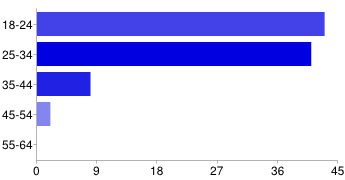 3. Пол3. Пол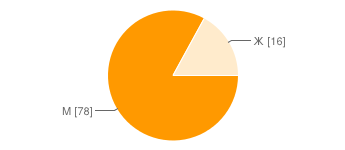 4. Работаете ли вы в сфере Информационных Технологий или близкой к ИТ?4. Работаете ли вы в сфере Информационных Технологий или близкой к ИТ?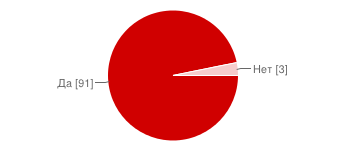 6. Место Вашего проживания - г. Вологда?6. Место Вашего проживания - г. Вологда?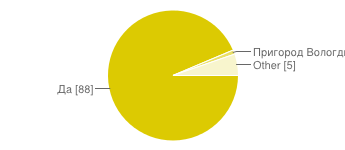 7. Семейное положение7. Семейное положение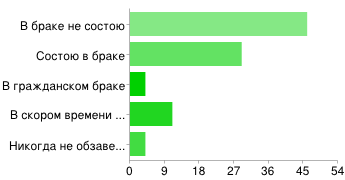 8. Есть ли у Вас дети младше 17 лет?8. Есть ли у Вас дети младше 17 лет?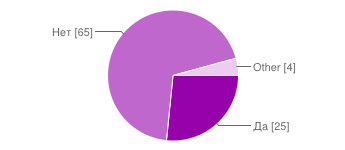 9. Есть ли у Вас личный автотранспорт?9. Есть ли у Вас личный автотранспорт?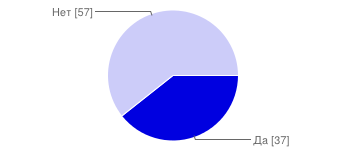 11. Занимались ли Вы фрилансом?11. Занимались ли Вы фрилансом?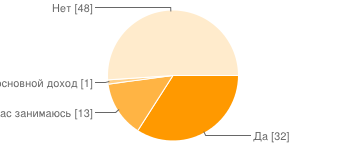 12. Собираетесь ли Вы покинуть г. Вологду в ближайшие 10 лет?12. Собираетесь ли Вы покинуть г. Вологду в ближайшие 10 лет?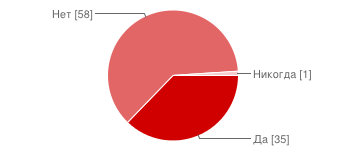 13. Как бы вы отнеслись к тому, что организация, в которой Вы работаете, переехала в пригород?13. Как бы вы отнеслись к тому, что организация, в которой Вы работаете, переехала в пригород?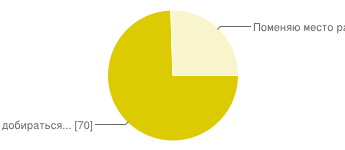 14. А если бы организация предоставила Вам (Вашей семье) жилье на льготных условиях в пригороде, д/с и социальную инфраструктуру то переехали?14. А если бы организация предоставила Вам (Вашей семье) жилье на льготных условиях в пригороде, д/с и социальную инфраструктуру то переехали?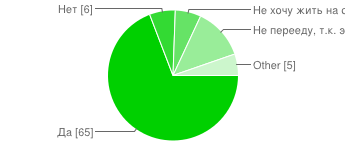 15. Какие варианты перехода в собственность жилья были бы для Вас приемлимы?15. Какие варианты перехода в собственность жилья были бы для Вас приемлимы?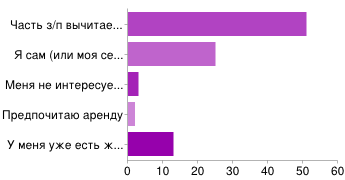 16. Знакомы ли Вы с понятием "Технопарк"?16. Знакомы ли Вы с понятием "Технопарк"?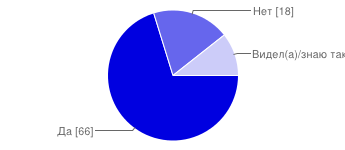 17. Нужен ли Технопарк в сфере Информационных Технологий в Вологде/Вологодской области?17. Нужен ли Технопарк в сфере Информационных Технологий в Вологде/Вологодской области?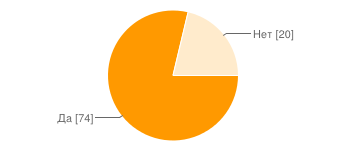 18. Заинтересовала бы Вас возможность жить/работать в технопарке, если бы он находился в пригороде?18. Заинтересовала бы Вас возможность жить/работать в технопарке, если бы он находился в пригороде?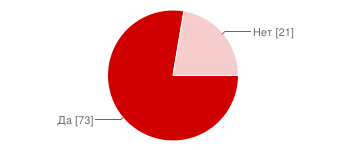 19. Заинтересовала бы Вас возможность жить/работать в технопарке, если бы он находился в черте города?19. Заинтересовала бы Вас возможность жить/работать в технопарке, если бы он находился в черте города?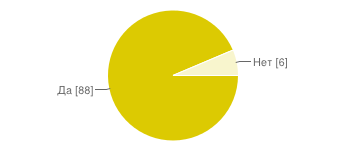 20. Что, по вашему мнению, должен включать в себя технопарк?20. Что, по вашему мнению, должен включать в себя технопарк?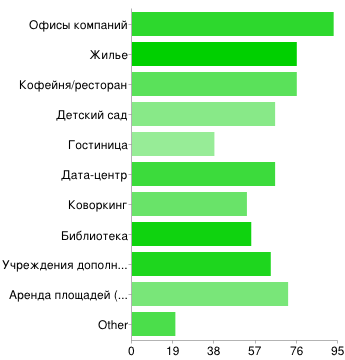 Можно выбрать несколько флажков, поэтому сумма процентов может превышать 100%.21. Важно ли для Вас, чтобы в технопарке была площадка для творческих встреч, мастер-классов, общения, выставок, коворкингов и т.п.?21. Важно ли для Вас, чтобы в технопарке была площадка для творческих встреч, мастер-классов, общения, выставок, коворкингов и т.п.?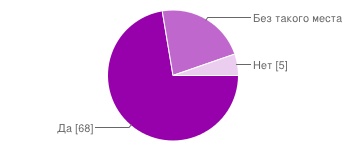 22. Готовы ли Вы быть соседями с Вашими коллегами по работе?22. Готовы ли Вы быть соседями с Вашими коллегами по работе?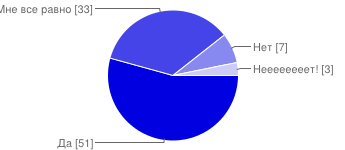 23. Какой тип жилища Вы предпочли бы?23. Какой тип жилища Вы предпочли бы?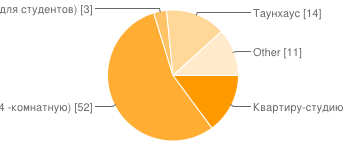 24. Как Вы относитесь к объединению жилья и работы?24. Как Вы относитесь к объединению жилья и работы?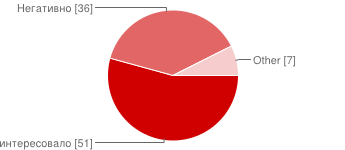 25. Если Вы собираетесь переезжать в другой город (страну), то остановило бы Вас наличие технопарка в г.Вологде и возможность в нем жить/работать?25. Если Вы собираетесь переезжать в другой город (страну), то остановило бы Вас наличие технопарка в г.Вологде и возможность в нем жить/работать?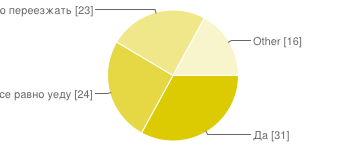 Количество ежедневных ответовКоличество ежедневных ответов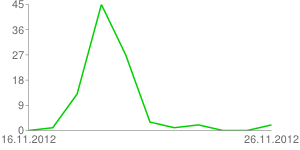 